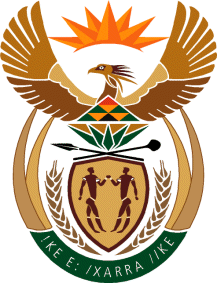 MinistryEmployment & LabourRepublic of South AfricaPrivate Bag X499, PRETORIA, 0001. Laboria House 215 Schoeman Street, PRETORA Tel: (012) 392 9620 Fax: 012 320 1942Private Bag X9090, CAPE TOWN, 8000. 120 Plein Street, 12th Floor, CAPE TOWN Tel: (021) 466 7160 Fax 021 432 2830www.labour.gov.zaNATIONAL ASSEMBLYWRITTEN REPLYQUESTION NUMBER: 2132 [NW2419E]2132.	Dr M J Cardo (DA) to ask the Minister of Employment and Labour: What (a) number of claims related to COVID-19 has the Compensation Fund (i) received and (ii) approved in terms of the Compensation for Occupational Injuries and Diseases Act, Act 130 of 1993, since the imposition of the lockdown to curb the spread of COVID-19 in March 2020 and (b) is the value of benefits paid to date?	NW2419EREPLY:The following numbers relates to Covid-19 claims received and approved by the Compensation Fund: Number of received claims related to COVID-1921 219Number of approved claims related to COVID-1913 958The value of benefits paid to dateR32,723,086.79